 				P.O Box 43932 | Lafayette, LA. 70504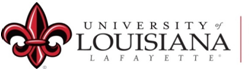              Office: (337) 482-6819|oia@louisiana.edu|internationalaffairs.louisiana.eduOPT: Information / Employer UpdatePERSONAL INFORMATION:NEW EMPLOYER INFORMATION:JOB DESCRIPTION: Along with this completed form, please send a copy of your current EAD and job offer letter to oia@louisiana.eduEmployment History:Please provide the following information on all of your previous employers:First Name:Last Name:SEVIS ID :Local Telephone:Local Telephone:Physical AddressCity:State:State:Zip Code:Personal Email: Company Name:Company’s EIN:Company’s EIN:Company’s EIN:Company Address:City:State:State:Zip CodeSupervisor’s Name: Supervisor’s Phone:Supervisor’s Phone:Supervisor’s Phone:Supervisor’s Email:Employment Start Date: Employment End Date: Employment End Date: Employment End Date: Employment End Date: Job Title: Company Name:Company’s EIN:Company’s EIN:Company’s EIN:Company Address:City:State:State:Zip CodeSupervisor’s Name: Supervisor’s Phone:Supervisor’s Phone:Supervisor’s Phone:Supervisor’s Email:Employment Start Date: Employment End Date: Employment End Date: Employment End Date: Employment End Date: Job Title: Company Name:Company’s EIN:Company’s EIN:Company’s EIN:Company Address:City:State:State:Zip CodeSupervisor’s Name: Supervisor’s Phone:Supervisor’s Phone:Supervisor’s Phone:Supervisor’s Email:Employment Start Date: Employment End Date: Employment End Date: Employment End Date: Employment End Date: Job Title: 